1. ЛЕКАРСТВЕННОЕ СРЕДСТВО С ХИМИЧЕСКИМ НАЗВАНИЕМ 3,7 - ДИМЕТИЛКСАНТИН акофеинтеофиллинтеоброминэуфиллинОтвет: 2. ЛЕКАРСТВЕННОЕ СРЕДСТВО С ХИМИЧЕСКИМ НАЗВАНИЕМ 1,3-ДИМЕТИЛКСАНТИНтеофиллинтеоброминкофеинкофеин-бензоат натрияОтвет: 3. ЦВЕТ ОСАДКА ПРИ ВЗАИМОДЕЙСТВИИ ТЕОБРОМИНА С РАСТВОРОМ ХЛОРИДА КОБАЛЬТА (II)желтыйбелый с розоватым оттенком    серовато-голубой                         белыйОтвет: 4. ЛЕКАРСТВЕННОЕ СРЕДСТВО, КОЛИЧЕСТВЕННОЕ ОПРЕДЕЛЕНИЕ КОТОРОГО ПРОВОДИТСЯ ПО УРАВНЕНИЮ РЕАКЦИИ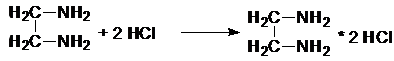 кофеинтеофиллинтеоброминаминофиллинОтвет: 5.  ЛЕКАРСТВЕННОЕ СРЕДСТВО, ОБРАЗУЮЩЕЕ С 2,4-ДИНИТРОХЛОРБЕНЗОЛОМ ОСАДОК ЖЕЛТОГО ЦВЕТАтеофиллинтеоброминаминофиллинкофеинОтвет:6. ЛЕКАРСТВЕННОЕ СРЕДСТВО, ОБРАЗУЮЩЕЕ В РЕАКЦИИ С РАСТВОРОМ ХЛОРИДА КОБАЛЬТА (II) БЕЛЫЙ ОСАДОК С РОЗОВАТЫМ ОТТЕНКОМ кофеинтеоброминтеофиллинкофеин-бензоат натрияОтвет: 7. СВОЙСТВА КОФЕИНА сильнощелочныеслабокислотныеамфотерныеслабо основныеОтвет: 8. МЕТОД КОЛИЧЕСТВЕННОГО ОПРЕДЕЛЕНИЯ КОФЕИН-БЕНЗОАТА НАТРИЯ ПРИ ВНУТРИАПТЕЧНОМ КОНТРОЛЕалкалиметрияацидиметрияйодометрия обратного титрованиякислотно-основного титрования в неводных средахОтвет: 9. ЯДРО ПУРИНА ВКЛЮЧАЕТ ГЕТЕРОЦИКЛЫпиридина, имидазолапиразола, пиримидинаимидазола, лактонпиримидина, имидазолаОтвет: 10. ОБЩЕГРУППОВОЙ РЕАКЦИЕЙ ПОДЛИННОСТИ ЛЕКАРСТВЕННЫХ СРЕДСТВ, ПРИОЗВОДНЫХ ПУРИНА, ЯВЛЯЕТСЯ РЕАКЦИЯмурексидная проба Витали – Морена талейохинная проба нингидриновая Ответ: 11. КОФЕИН-БЕНЗОАТ НАТРИЯ ОТЛИЧАЮТ ОТ КОФЕИНА ПО РЕАКЦИИобразования мурексидаобразования перйодидараствором танинараствором железа хлорида (III)Ответ: 12.  БЕНЗОАТ-ИОН МОЖНО ОТКРЫТЬ ПО РЕАКЦИИ С РАСТВОРОМжелеза (III) хлорида бария хлорида серебра нитрата натрия сульфида Ответ:13. ЛЕКАРСТВЕННОЕ СРЕДСТВО, ПОДЛИННОСТЬ КОТОРОГО МОЖНО ОПРЕДЕЛИТЬ ПО РЕАКЦИИ С НИТРАТОМ СЕРЕБРАтеобромин кофеин кодеин кофеин-бензоат натрия Ответ: 14. ЛЕКАРСТВЕННОЕ СРЕДСТВО, ПОДЛИННОСТЬ КОТОРОГО ОПРЕДЕЛЯЮТ ПО РЕАКЦИИ «МУРЕКСИДНАЯ ПРОБА»теобромин папаверина гидрохлорид фурацилин кодеин Ответ: 15. МЕТОД КОЛИЧЕСТВЕННОГО ОПРЕДЕЛЕНИЯ РАСТВОРА ЭУФИЛЛИНА 0,5% ПРИ ВНУТРИАПТЕЧНОМ КОНТРОЛЕ ацидиметрия комплексонометрия йодометрия  рефрактометрия Ответ: 